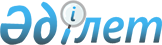 Об утверждении Перечня разрешений, по которым проверка заявителя на соответствие квалификационным или разрешительным требованиям и выдача разрешения либо мотивированного отказа осуществляются в автоматическом режиме проверки заявителя и выдачи разрешения в государственной информационной системе разрешений и уведомленийПриказ Министра цифрового развития, инноваций и аэрокосмической промышленности Республики Казахстан от 29 сентября 2022 года № 355/НҚ. Зарегистрирован в Министерстве юстиции Республики Казахстан 30 сентября 2022 года № 29901
      В соответствии с подпунктом 2-2) статьи 15 Закона Республики Казахстан "О разрешениях и уведомлениях" ПРИКАЗЫВАЮ:
      1. Утвердить прилагаемый Перечень разрешений, по которым проверка заявителя на соответствие квалификационным или разрешительным требованиям и выдача разрешения либо мотивированного отказа осуществляются в автоматическом режиме проверки заявителя и выдачи разрешения в государственной информационной системе разрешений и уведомлений.
      2. Комитету государственных услуг Министерства цифрового развития, инноваций и аэрокосмической промышленности Республики Казахстан обеспечить:
      1) государственную регистрацию настоящего приказа в Министерстве юстиции Республики Казахстан;
      2) размещение настоящего приказа на интернет-ресурсе Министерства цифрового развития, инноваций и аэрокосмической промышленности Республики Казахстан;
      3) в течение десяти рабочих дней после государственной регистрации настоящего приказа представление в Юридический департамент Министерства цифрового развития, инноваций и аэрокосмической промышленности Республики Казахстан сведений об исполнении мероприятий, предусмотренных подпунктами 1) и 2) настоящего пункта.
      3. Контроль за исполнением настоящего приказа возложить на курирующего вице-министра цифрового развития, инноваций и аэрокосмической промышленности Республики Казахстан.
      4. Настоящий приказ вводится в действие по истечении десяти календарных дней после дня его первого официального опубликования.
      "СОГЛАСОВАН"Министерство торговли и интеграцииРеспублики Казахстан Перечень разрешений, по которым проверка заявителя на соответствие квалификационным или разрешительным требованиям и выдача разрешения либо мотивированного отказа осуществляются в автоматическом режиме проверки заявителя и выдачи разрешения в государственной информационной системе разрешений и уведомлений
      Расшифровка аббревиатуры:
      МТИ – Министерство торговли и интеграции Республики Казахстан
					© 2012. РГП на ПХВ «Институт законодательства и правовой информации Республики Казахстан» Министерства юстиции Республики Казахстан
				
      Министр цифрового развития,инноваций и аэрокосмической промышленностиРеспублики Казахстан 

Б. Мусин
Утвержден приказом
Министр цифрового развития,
инноваций и аэрокосмической
промышленности Республики Казахстан
от 29 сентября 2022 года № 355/НҚ
№

Наименование государственной услуги

Наименование подвида государственной услуги

Наименование разрешительного органа

1.
Выдача лицензии на импорт и (или) экспорт отдельных видов товаров 
Выдача лицензии на импорт
МТИ